臺北市立美術館．展覽新聞稿發稿單位：行銷推廣組發稿日期：2020. 03. 06聯絡人：劉惠平 02-2595-7656 ext.111（hpliu@tfam.gov.tw）　　　　高子衿 02-2595-7656 ext.110（tckao@tfam.gov.tw）北美館FB專頁：臺北市立美術館 Taipei Fine Arts MuseumTake Me Somewhere Nice－Hsiang Lin Wang Solo Exhibition快要降落的時候—王湘靈個展展期：2020.03.07 -2020.05.24地點：臺北市立美術館 地下樓E、F展覽室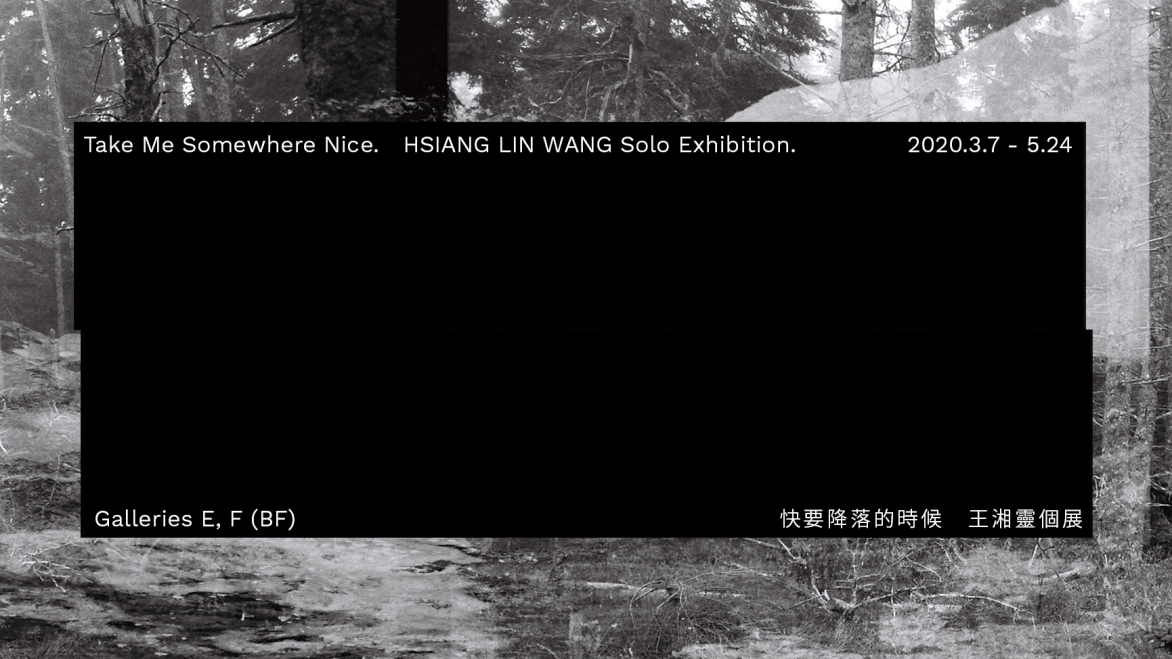 臺北美術獎首獎王湘靈  以影像探尋消隱的時空記憶「快要降落的時候—王湘靈個展」於3月7日在臺北市立美術館（北美館）正式開幕。王湘靈於2015年獲得臺北美術獎首獎，此次展出延續當年獲獎作品對於個人經驗的探討，藝術家持續運用影像語彙，以近一年之新作展現對於當代生活的深刻觀察。本次展覽標題源於藝術家對生命經驗的體悟，將此發展為創作題材。對王湘靈來說，生命是藉由無數個「中繼點」構成的，這些中繼點或許像是睡與醒著等，是各種生命狀態轉換間的節點。展覽從一段兒時經驗展開，再連結到周遭的生活圈並對當代生活進行中性的提問。王湘靈認為一些「離奇而無從考究的兒時記憶」，使她串連了平行的想像。她將這樣的經驗與記憶都看作是生命裡得以發現的裂縫處，進一步思考它們的存在與真實；又或者在這一個個時間歧點上的自我反應。王湘靈透過文化符碼將時間、事件重構與破壞，重現其個人經驗、意識上偶然的空缺，並將其視為「夢」與「現實」移動的過程。擁有音樂演奏碩士的王湘靈，在展覽場域中加入非洲鼓聲。王湘靈表示非洲鼓除了是訊息的傳遞工具，也是古代巫醫文化中相當重要的元素。她將鼓聲解構、重製，並試著置入一種規律感，使人感受在資訊重複暴露而感到乏味的當下，又能藉由此穩定、治癒自我，以此對應當代生活被資訊與訊息充斥的樣態。對於個人生命的探討一向是王湘靈創作的命題，2015年王湘靈以攝影作品《質變》獲臺北美術獎評審團推舉為當年度首獎。當年評審團代表顧世勇表示：「作品在無限廣袤的幽深漆黑背景中，令人屏息凝視領會、等待陌生『異己』微微作響的前來照面。這是一種存有倫理學對『它者』的召喚；既是私密內傾，但又同時開放無限地朝向『它者』。」本次展出的數件新作延續著2015年獲臺北美術獎《質變》發展而來，王湘靈表示她喜歡反覆思考心理和生命的狀態，自己透過《質變》討論「孤獨」這一個狀態與自我的關係。五年後重返美術館舉辦個展，王湘靈希望在更大的架構下講述、討論人在生命裡所呈現的各種不同樣貌與他們之間往來的過程。北美館舉辦的「臺北美術獎」為臺北市政府所主辦歷史最悠久的藝文競賽獎項，其首獎更是目前臺灣單一公立美術獎獎金最高額的獎項之一。每年北美館透過舉辦臺北美術獎首獎個展，將獎勵資源轉化為延伸對話、支持創作的長遠視野，提供優秀藝術家發展路徑的助力。###王湘靈Hsiang-Lin Wang1984年生於臺北，2013年取得紐約市立大學音樂演奏碩士學位。在完成學業後逐漸朝視覺藝術發展，媒材以影像為主，2013-2014年修習於紐約國際攝影中心（ICP）。2015年獲捷克布拉格「年度攝影獎 (Photo Annual Award)」第一名、2015年獲法國「PX3, 巴黎攝影獎（PX3, Prix de la Photographie Paris）」優選，同年獲得臺北美術獎首獎。2017年參加法國西帖國際藝術村駐留計畫，目前工作和生活於台北。學歷2013-2014 國際攝影中心，紐約2011-2013 紐約市立大學，紐約，音樂演奏碩士個展2016 「A Fraction of Island」，王湘靈/郭明哲 雙個展，456畫廊，紐約，美國2015 「質變」，關渡美術館，臺北，台灣 聯展(待更新)2019 「Fuzz Fuzz」: Shen Wei, Liang Yue and Hsiang-Lin Wang group exhibition」，
       絕版影像館，新竹，台灣2017 「Carnets du flaneur」, Galerie Frederic Moisan，巴黎，法國 2017 「Context 2017」, Filter Photo, Filter Space Gallery，芝加哥，美國2015 「台北美術獎」，台北市立美術館，台北，台灣2015 「inToAsia TBA Festival」，Sound Performance，The Sylvia Wald + Po Kim畫廊，
      紐約，美國2015 「Photo Annual Awards」，捷克，布拉格2014 「Zero Boundaries」exhibition，紐約，美國2014 「Elective Affinities」exhibition at Rita K. Hillman Education Gallery，紐約，美國駐村 2017  Cite International des Arts, 巴黎，法國獲獎2015 「台北美術獎」，首獎，台北市立美術館，台北，台灣2015 「Photo Annual Awards」，第一名，捷克，布拉格2015 「PX3, Prix de la Photographie Paris」，優選，巴黎，法國